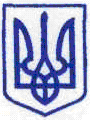 КИЇВСЬКА МІСЬКА РАДА____ СЕСІЯ ІХ СКЛИКАННЯРІШЕННЯ_______________№_____________									               проєктКеруючись статтею 26 Закону України «Про місцеве самоврядування в Україні», статтями 8, 16, 19, 21 Закону України «Про регулювання містобудівної діяльності», статтями 12, 17 Закону України «Про основи містобудування», Законом України «Про стратегічну екологічну оцінку», рішенням Київської міської ради від 13 листопада 2013 року № 518/10006 «Про затвердження міської програми створення (оновлення) містобудівної документації у м. Києві», Київська міська радаВИРІШИЛА:Внести до рішення Київської міської ради від 13.11.2013 
№ 518/10006 «Про затвердження міської програми створення (оновлення) містобудівної документації у м. Києві» такі зміни:позицію 50 Переліку містобудівної документації для внесення змін та територій для розроблення містобудівної документації у м. Києві (додаток до Міської програми створення (оновлення) містобудівної документації у 
м. Києві) викласти в наступній редакції:«»Департаменту містобудування та архітектури виконавчого органу Київської міської ради (Київської міської державної адміністрації), як замовнику розроблення містобудівної документації, здійснити організаційно-правові заходи щодо розроблення містобудівної документації відповідно до змін, внесених пунктом 1 цього рішення.Оприлюднити це рішення відповідно до вимог чинного  законодавства України.Контроль за виконанням цього рішення покласти на постійну комісію Київської міської ради з питань архітектури, містопланування та земельних відносин.Київський міський голова					Віталій КЛИЧКОПОДАННЯ:Заступник голови Київської міської державної адміністрації з питань здійснення самоврядних повноважень	     		    Петро ОЛЕНИЧДиректор Департаменту містобудування та архітектури виконавчого органу Київської міської ради (Київської міської державної адміністрації)	      					        Олександр СВИСТУНОВНачальник юридичного управління Департаменту містобудування та архітектури виконавчого органу Київської міської ради (Київської міської державної адміністрації)		     Віктор КОЛЯДЕНКОПОГОДЖЕНО:Постійна комісія Київської міської ради з питань архітектури, містобудування та земельних відносинГолова 					   	                       Михайло ТЕРЕНТЬЄВСекретар 						                            Юрій ФЕДОРЕНКОНачальник управління правового забезпечення діяльності Київської міської ради					   Валентина ПОЛОЖИШНИКПОЯСНЮВАЛЬНА ЗАПИСКА до проєкту рішення Київської міської ради «Про внесення змін до рішення Київської міської ради від 13 листопада 2013 року № 518/10006 «Про затвердження міської програми створення (оновлення) містобудівної документації у м. Києві»Опис проблем, для вирішення яких підготовлено проєкт рішення Київради, обґрунтування відповідності та достатності передбачених у проєкті рішення Київради механізмів і способів вирішення існуючих проблем, а також актуальності цих проблем для територіальної громади міста КиєваВідповідно до протоколу доручень заступника голови Київської міської державної адміністрації В.НЕПОПА від 17.05.2022, напрацьованих на нараді з питання будівництва паркінгу у провулку  Киянівський у Шевченківському районі міста Києва, необхідно опрацювати питання проєктування паркінгу як об’єкту подвійного призначення для можливого використання як захисної споруди цивільного захисту для можливого укриття населення.Законом України «Про регулювання містобудівної діяльності» передбачено, що рішення з питань планування та забудови територій приймаються сільськими, селищними, міськими радами та їх виконавчими органами, районними, обласними радами, Київською та Севастопольською міськими державними адміністраціями в межах визначених законом повноважень з урахуванням вимог містобудівної документації.Прийняття містобудівних та проєктних рішень сприятиме поліпшенню та вирішенню питання розвитку ефективної інженерної та транспортної інфраструктури. Правове обґрунтування необхідності прийняття рішення Київради (із посиланням на конкретні положення нормативно-правових актів, на підставі й на виконання яких підготовлено проєкт рішення Київради)Проєкт рішення підготовлено на виконання законів України «Про регулювання містобудівної діяльності», «Про стратегічну екологічну оцінку», «Про місцеве самоврядування в Україні», «Про столицю України – місто-герой Київ», «Про основи містобудування», рішень Київської міської ради від 13.11.2013 № 518/10006 «Про затвердження міської програми створення (оновлення) містобудівної документації у м. Києві» (зі змінами та доповненнями), від 13.11.2013 № 519/10007 «Про основні засади містобудівної політики у місті Києві».Опис цілей і завдань, основних положень проєкту рішення Київради, а також очікуваних соціально-економічних, правових та інших наслідків для територіальної громади міста Києва від прийняття запропонованого проєкту рішення КиїврадиВиконання зазначеного рішення дасть змогу визначити потребу в об’єктах транспортної інфраструктури, вирішити наявні питання щодо паркування транспортних засобів та використання об’єкту як захисної споруди цивільного захисту подвійного призначення для можливого укриття населення. Реалізація проекту рішення не призведе до витрат бюджету міста Києва. Інформація про те, чи стосується проєкт рішення прав і соціальної захищеності осіб з інвалідністю та який вплив він матиме на життєдіяльність цієї категорії, а також за наявності зазначається позиція щодо проєкту рішення Уповноваженого Київської міської ради з прав осіб з інвалідністю та громадських об'єднань осіб з інвалідністю. Проєкт рішення не стосується прав і соціальної захищеності осіб з інвалідністю.Прізвище або назва суб'єкта подання, прізвище, посада, контактні дані доповідача проєкту рішення Київради на пленарному засіданні та особи, відповідальної за супроводження проєкту рішення Київради Суб’єкт подання рішення – Департамент містобудування та архітектури виконавчого органу Київської міської ради (Київської міської державної адміністрації). Доповідач на пленарному засіданні Київської міської ради – директор Департаменту містобудування та архітектури виконавчого органу Київської міської ради (Київської міської державної адміністрації) Олександр Вікторович Свистунов (тел. 278-19-85). Відповідальна особа за супроводження проєкту рішення – заступник директора – начальник управління Зайченко Тетяна Вікторівна (тел. 278-67-87) та начальник юридичного управління Коляденко Віктор Миколайович (тел.  278-24-04). 6.	Інформація про те, чи містить проєкт рішення інформацію з обмеженим доступом у розумінні статті 6 Закону України «Про доступ до публічної інформації»Проєкт рішення не містить інформацію з обмеженим доступом у розумінні статті 6 Закону України «Про доступ до публічної інформації».Директор Департаменту містобудування та архітектури			  Олександр СВИСТУНОВПОРІВНЯЛЬНА ТАБЛИЦЯДо проекту рішення Київської міської ради «Про внесення змін до рішення Київської міської ради від 13 листопада 2013 року № 518/10006 «Про затвердження міської програми створення (оновлення) містобудівної документації у м. Києві»Про внесення змін до рішення Київської міської ради від 13 листопада 2013 року № 518/10006 «Про затвердження міської програми створення (оновлення) містобудівної документації у м. Києві» 50.Території по провулку Киянівський ШевченківськийДіюча редакціяДіюча редакціяДіюча редакціяЗапропонована редакціяЗапропонована редакціяЗапропонована редакція50Території в межах бульвару Тараса Шевченка, вулиць Івана Франка, Ярославів Вал, Артема, Смирнова -Ласточкіна, Воздвиженської, Володимирського узвозу, вулиці ХрещатикШевченківський50Території по провулку КиянівськийШевченківський